COCINA EN CASABullit de peix (Baleares)Fuente: bonviveur.esEl bullit de peix es un guiso marinero representativo de la gastronomía balear. Típico, especialmente en Ibiza y Formentera. Un delicioso plato con sabor a mar que se acompaña de un buen “all oli” y de un arroz a banda elaborado con el fumet del guiso.Ingredientes:1 rape cortado en rodajas, 1kg aprox.1 cebolla2 ajos1 pimiento verde75 g de judías verdes3 tomates enteros y peladosAzafrán200 g de arroz variedad bomba4 patatas medianas1 l de agua mineral o fumet de pescado al gustoAll oli caseroPerejilPreparación:Cortar las judías, laminar el ajo y la cebolla y el pimiento verde en dadosSofreír en una cazuela junto a 2 cucharadas de AOVECuando la cebolla empiece a estar transparente añadir el tomate cortado en dadosCortar las patatas en láminas e incorporar a la cazuela junto a las hebras de azafránBañar con el fumet o aguaHervir a fuego suave durante 35 minutosApagar el fuego y añadir el rapeCocinar durante 5 minutos más hasta que el pescado esté listoSeparar el caldo del guisoServir espolvoreado de perejil y junto a un buen “all oli” caseroPreparar el arroz a bandaLlevar a ebullición el caldoIncorporar el arroz y hervir durante 15 minutosApagar el fuego y dejar reposar el arroz 2 minutos másServir inmediatamente.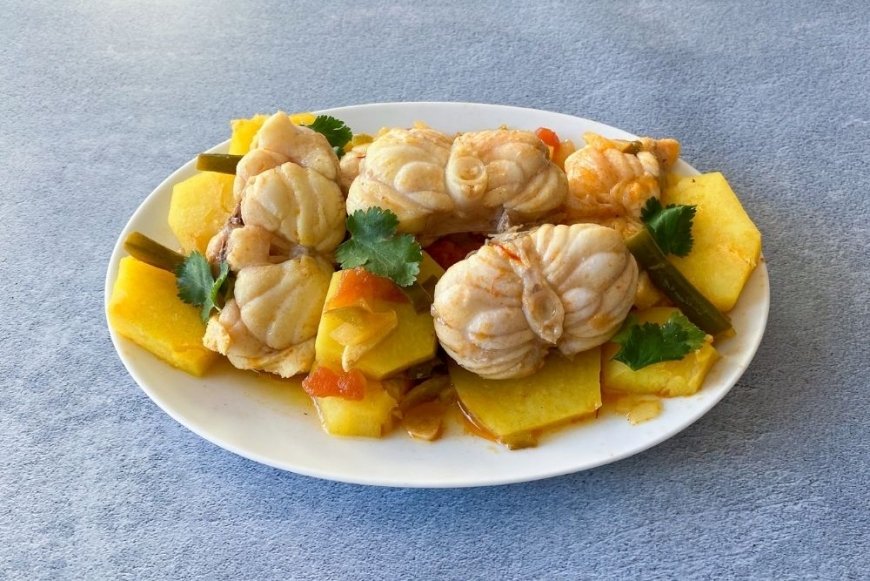 